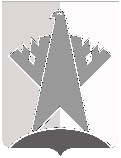 ДУМА СУРГУТСКОГО РАЙОНАХанты-Мансийского автономного округа - ЮгрыРЕШЕНИЕ«27» мая 2020 года                                                                                                             № 876-нпа         г. СургутДума Сургутского района решила:1. Внести в решение Думы Сургутского района от 22 декабря 2006 года 
№ 125 «Об утверждении Положения о порядке и сроках отчёта органов местного самоуправления и должностных лиц местного самоуправления Сургутского района» следующее изменение: второе предложение пункта 5.3 главы 5 приложения к решению изложить в следующей редакции: «Отчёт утверждается председателем Думы района и доводится до населения Сургутского района в формах, установленных настоящим Положением.».2. Решение вступает в силу после его официального опубликования (обнародования).О внесении изменения в решение Думы Сургутского района от 22 декабря 2006 года № 125 «Об утверждении Положения о порядке и сроках отчёта органов местного самоуправления и должностных лиц местного самоуправления Сургутского района»Председатель Думы Сургутского районаА.П. Сименяк«27» мая 2020 годаГлава Сургутского районаА.А. Трубецкой «27» мая 2020 года